Present: Alfred Banfield, Hank Scherf, Donna Vaillancourt, Caroline Schlocker, Fred Baer, Cody Stephenson, Brandon Jones, Mark McVay, Mary CravalhoStaff:  Ed Kiryczn, Selina Toy Lee, Samay Chhun, Alex AyagPublic Comments By: NoneTopicDiscussionActions/Next StepsMeeting called to order & Pledge of Allegiance RecitedMeeting called to order at 6:30 pmPledge of allegiance and roll call taken – 9 presentNew Full Member Oath of Office  No Additional actions or stepsApproval of minutes & adoption of agendaMinutes from May 8, 2023, commission meeting was adoptedMarch 13, 2023, Veterans Commission meeting agenda was adoptedProposal to adopt AB 46 and SB 726Minutes approved 9 Y/ 0 NAgenda approved 9 Y/ 0 NNo Additional actions or stepsPublic CommentsNoneNo Additional actions or stepsVeterans Commission BusinessEd Kiryczun, VSO Operation Update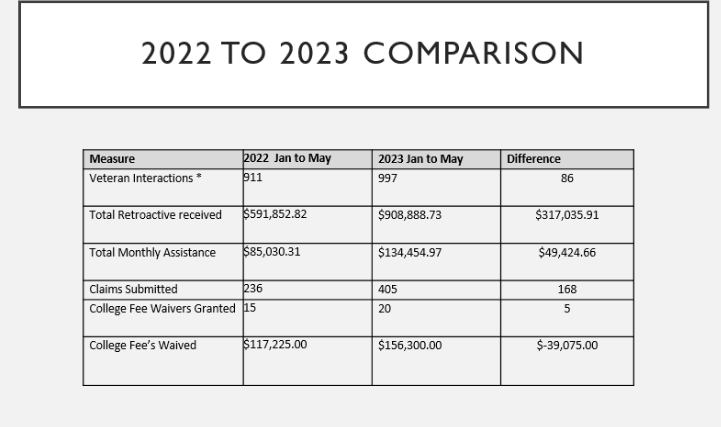 No Additional actions or stepsTopicDiscussionActions/Next StepsVeterans Commission Business       (Continued)Ed Kiryczun, VSO Operation UpdateJuly Meeting has been switched to 7/17SAVES training and Veterans Resource Panel: Held at Redwood City Library on Tuesday May 16th at 5:30Veterans of the Year Event nomination links will be sent outSave the Date: May 29th, Memorial Day Golden Gate National CemeteryCalifornia Disable Veterans License Plate Program: AB 2949 grants eligible veterans of the US armed forces free tolls on California bridges and toll highways starting January 1, 2023To include Congressional Medal of Honor, Disable Veteran, Pearl Harbor Survivor, Ex Prisoner of War and Purple Heart designationDV plates requires as a result of disease or injury incurred in services; has 100% disability rating due to diagnosed disease/disorder that impairs mobility, has lost use of one or more limbs, suffered permanent blindness-Samay will send updated invites for commission meeting on July 17Veterans Commission Business (Continued)Vince Cantore/Jennifer Wood (Millbrae Gateway Project Update)- Approximately 75+units available to Veterans- Getting more units available for Veterans and their family- Veterans come apply but often they do not follow up and we don’t know why- Hoping that the commission and or VSO office can navigate how we can follow up with Veterans who is wanting to apply at Millbrae- There are some hiccups with the application process and Veterans don’t have the necessary paper or documents- Looking for ways to improve the qualifying process to get Veterans into those units- Current units occupied currently by Vets are studios and 1-bedroom apartments. 2 or more rooms are limited TopicDiscussionAction/Next StepsVeterans Commission Business (Continued)Shirley Chu BHRS - Community Wellness and Crisis Response Team (CWCRT) and San Mateo Mental Health Assessment & Referral Team (SMART)- Partnership with Police Depts, SMC BHRS, Star Vista- Service Areas: Daly City, San Mateo, S. San Francisco, Redwood City. Operation hours are M-F 9-6- Scope: All ages, crises involving mental health issues regardless of insurance, legal and veteran status- Immediate goals: Stabilize crisis, connect to needed resources, positive outcomes- Long term goals: Reduce psych hospitalization, reduce criminal justice involvement, and improve crisis response- Contracted with American Medical Response to conduct crisis assessment and transport5150 evaluation and apply 5150 involuntary holds for DTS, DTO and GDNo Additional actions or stepsVeterans Commission Business (Continued)Veterans Commission Business (Continued)Donna Vaillancourt- Proposal on Legislative Update and action to adopt resolutions requesting San Mateo County Board of Supervisor to support AB46 and AB 726- 9 Y/ 0 N- Veterans Commission Recruitment Closed. June meeting will be interviews- Sub committee meeting will be discussed in July 2023 MeetingNo Additional actions or stepsAdjournmentMeeting adjourns at 8:10 pm